 Elève :  Elève :  Classe :  Date : Support d’évaluation des élèves allophones en français langue de scolarisationSupport d’évaluation des élèves allophones en français langue de scolarisationMots prononcés par l’enseignant (e) et lu aussi par l’élève (si lecteur)Illustration au choix, l’élève coche celle qu’il choisit et qui selon lui correspond à la définition du mot.S’il ne connaît pas le mot ou s’il hésite, l’élève a pour consigne de cocher le point d’interrogation et il peut aussi cocher en plus les deux images entre lesquelles il hésite. L’enseignant(e) explique à l’élève qu’il n’y a qu’une seule bonne réponse par ligne.Illustration au choix, l’élève coche celle qu’il choisit et qui selon lui correspond à la définition du mot.S’il ne connaît pas le mot ou s’il hésite, l’élève a pour consigne de cocher le point d’interrogation et il peut aussi cocher en plus les deux images entre lesquelles il hésite. L’enseignant(e) explique à l’élève qu’il n’y a qu’une seule bonne réponse par ligne.Illustration au choix, l’élève coche celle qu’il choisit et qui selon lui correspond à la définition du mot.S’il ne connaît pas le mot ou s’il hésite, l’élève a pour consigne de cocher le point d’interrogation et il peut aussi cocher en plus les deux images entre lesquelles il hésite. L’enseignant(e) explique à l’élève qu’il n’y a qu’une seule bonne réponse par ligne.Illustration au choix, l’élève coche celle qu’il choisit et qui selon lui correspond à la définition du mot.S’il ne connaît pas le mot ou s’il hésite, l’élève a pour consigne de cocher le point d’interrogation et il peut aussi cocher en plus les deux images entre lesquelles il hésite. L’enseignant(e) explique à l’élève qu’il n’y a qu’une seule bonne réponse par ligne.Scores (1 point par réponse juste). Repérage des points de remédiation nécessaires.Scores (1 point par réponse juste). Repérage des points de remédiation nécessaires.
Les consignes de classe /vocabulaire général interdisciplinaire

Les consignes de classe /vocabulaire général interdisciplinaire

Les consignes de classe /vocabulaire général interdisciplinaire

Les consignes de classe /vocabulaire général interdisciplinaire

Les consignes de classe /vocabulaire général interdisciplinaire

Les consignes de classe /vocabulaire général interdisciplinaire

Les consignes de classe /vocabulaire général interdisciplinaire
Aller à l’école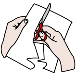 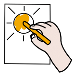 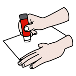 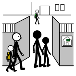 Coche ici X Ecrire / écris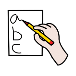 Coche ici X Copier/ copieRecopier / recopie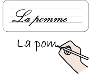 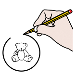 Coche ici X Entourer / entoure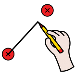 Coche ici X Encadrer / encadre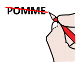 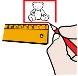 Coche ici X Colorier / colorie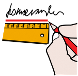 Coche ici X Découper / découpe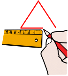 Coche ici X Souligner / souligneCoche ici X Effacer /efface / Gommer/ gomme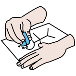 Coche ici X Surligner / surligne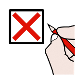 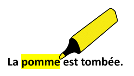 Coche ici X Tracer / traceCoche ici X Cocher / coche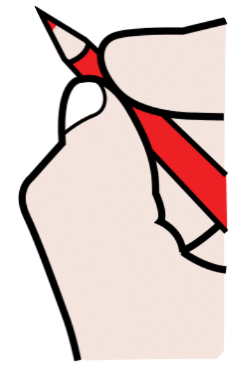 Coche ici X Relier/relieCoche ici X Barrer/barreCoche ici X Coller/colleCoche ici X Lexique de géographie, cycle 3, CM1 et CM2Lexique de géographie, cycle 3, CM1 et CM2Lexique de géographie, cycle 3, CM1 et CM2Lexique de géographie, cycle 3, CM1 et CM2Lexique de géographie, cycle 3, CM1 et CM2Lexique de géographie, cycle 3, CM1 et CM2Ville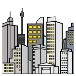 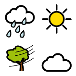 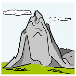 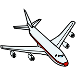 Coche ici X Campagne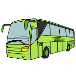 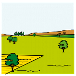 Coche ici X Montagne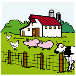 Coche ici X Mer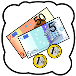 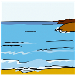 Coche ici X Continent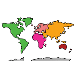 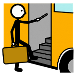 Coche ici X Tourisme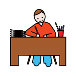 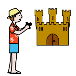 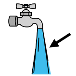 Coche ici X Habitation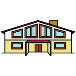 Coche ici X TravailCoche ici X Trajet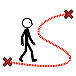 Coche ici X Energie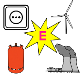 Coche ici X Electricité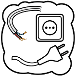 Coche ici X EauCoche ici X Se déplacer/ voyagerCoche ici X Mobilité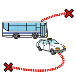 Coche ici X Modes de transport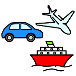 Coche ici X Vélo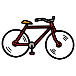 Coche ici X Voiture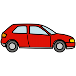 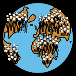 Coche ici X BusCoche ici X Tram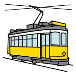 Coche ici X Métro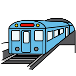 Coche ici X AvionCoche ici X Bateau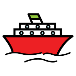 Coche ici X Carte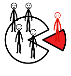 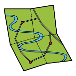 Coche ici X Graphique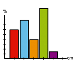 Coche ici X Océan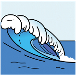 Coche ici X Baisser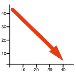 Coche ici X Situer / localiser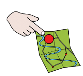 Coche ici X Schéma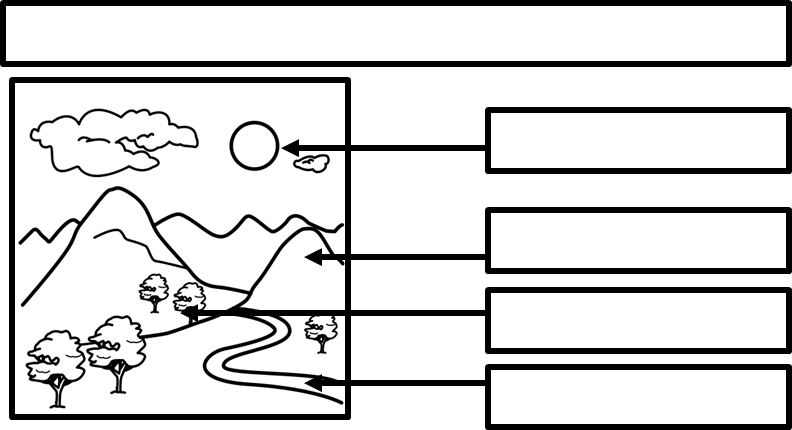 Coche ici X Plan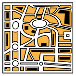 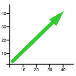 Coche ici X Nord /boréal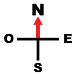 Coche ici X Augmenter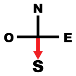 Coche ici X PopulationCoche ici X Métropole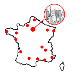 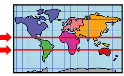 Coche ici X Sud/ AustralCoche ici X Est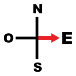 Coche ici X Europe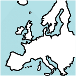 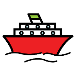 Coche ici X ClimatCoche ici X Ouest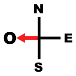 Coche ici X EconomieCoche ici X Latitude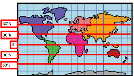 Coche ici X Méridien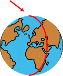 Coche ici X Citadin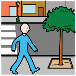 Coche ici X MinoritéCoche ici X RuralCoche ici X TropiqueCoche ici X Agriculture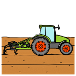 Coche ici X Lexique d’histoire, cycle 3, CM1 et CM2Lexique d’histoire, cycle 3, CM1 et CM2Lexique d’histoire, cycle 3, CM1 et CM2Lexique d’histoire, cycle 3, CM1 et CM2Lexique d’histoire, cycle 3, CM1 et CM2Lexique d’histoire, cycle 3, CM1 et CM2Empereur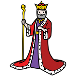 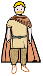 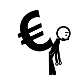 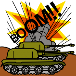 Coche ici X Dynastie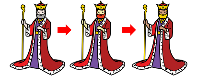 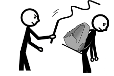 Coche ici X Révolution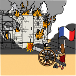 Coche ici X Monarchie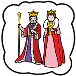 Coche ici X Conquête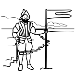 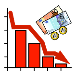 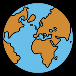 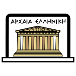 Coche ici X La civilisation grecqueCoche ici X EsclavageCoche ici X Aristocratie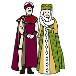 Coche ici X Capitalisme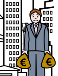 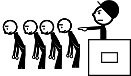 Coche ici X Dictature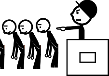 Coche ici X La crise économiqueCoche ici X La detteCoche ici X Gouvernement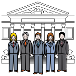 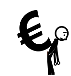 Coche ici X GuerreCoche ici X MondeCoche ici X Immigration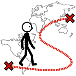 Coche ici X Politique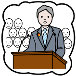 Coche ici X GauloisCoche ici X Grecs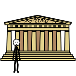 Coche ici X Romains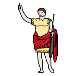 Coche ici X Préhistoire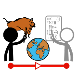 Coche ici X Période Antique/ Antiquité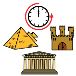 Coche ici X RoiCoche ici X Couronnement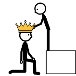 Coche ici X Château fort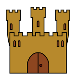 Coche ici X Reine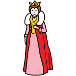 Coche ici X Empire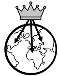 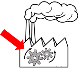 Coche ici X République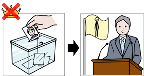 Coche ici X France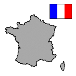 Coche ici X Démocratie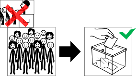 Coche ici X La Révolution industrielle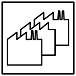 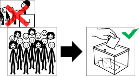 Coche ici X Les machinesCoche ici X La mine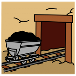 Coche ici X Le monde rural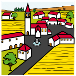 Coche ici X Union européenne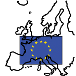 Coche ici X 